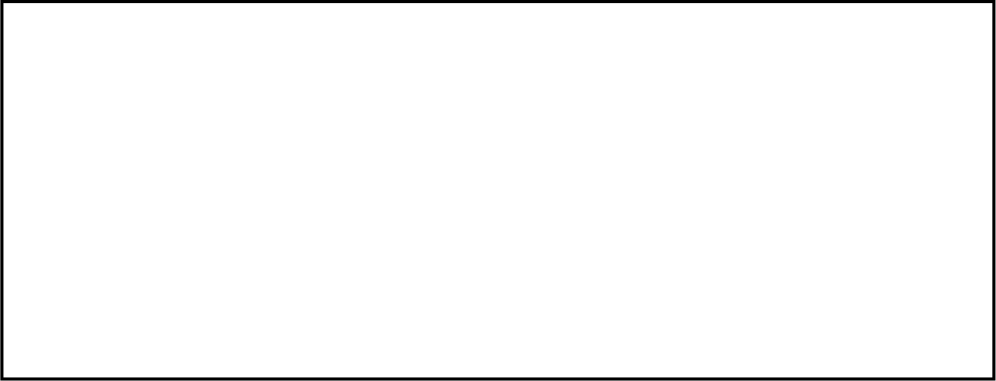 [nazwa i adres podmiotu składającego oświadczenie]0 Ś W I A D C Z E N I E W Y K 0 N A W C YZałącznik A do umowyO zatrudnianiu na umowę o pracę osób biorących udział przy wykonywaniu zamówienia pn.:„MODERNIZACJA ISTNIEJĄCEGO PUNKTU SELEKTYWNEGO ZBIERANIA ODPADÓW KOMUNALNYCH NA TERENIE MIASTA I GMINY GOLINA "Ja ................................................................................................................,(imię i nazwisko osoby upoważnionej do reprezentowania podmiotu)działając w imieniu i na rzecz	,(nazwa podmiotu)oświadczam, że zatrudniam na umowę o pracę osoby biorące udział przy wykonywaniu zamówienia.W Y K A Z  P R A C 0 W N I K Ó WMiejscowość i data	Podpis Wykonawcy / osoby upoważnionejLp.Rodzaj wykonywanych czynności przez pracownika(ów)Liczba pracowników wykonujących dany rodzaj czynnościPlanowany okres wykonywania pracy przez pracownika(ów)Wymiar etatu zatrudnionego pracownika(ów)l23451.2.3.4.5.6.7.8.